NOTA DE PRENSAListo para cualquier desafíoLa serie de sistemas de soldadura TransSteel Multiprocesos de FroniusEl líder tecnológico Fronius agrega dos equipos TransSteel Multiprocesos a su gama de soldadura manual. Junto con el existente TransSteel 2200, el nuevo TransSteel 2700 y el nuevo TransSteel 3500 Compact ofrecen a los usuarios la capacidad de realizar soldadura TIG, soldadura MIG/MAG y soldadura por electrodo con la misma alta calidad. La serie de equipos combina un diseño de dispositivo funcional y compacto con operación simple y un precio justo.Un dispositivo TransSteel Multiprocesos es clave cuando su trabajo diario está conformado por una amplia variedad de tareas diferentes. Ya sea fabricando componentes en oficios metalúrgicos o reparando vehículos agropecuarios,  al usar los sistemas de soldadura TransSteel Multiprocesos el usuario está perfectamente equipado para cualquier tarea de soldadura que se le presente.Tres procesos de alta calidad en una sola máquinaFronius lanza el TransSteel 2700 y el TransSteel 3500 C para complementar el ya probado y comprobado TransSteel 2200, creando así una serie completa de equipos de TransSteel Multiprocesos. Los nuevos sistemas son variantes del TransSteel 2200, pero con una potencia mayor. En lugar de los 220 A. originales, los sistemas ofrecen una intensidad de corriente máxima de 270 A. (TransSteel 2700) o 350 A. (TransSteel 3500 C). Las fuentes de corriente logran esta potencia de salida máxima durante todos los procesos de soldadura sin pérdida de potencia.La potencia de manera fácilLa facilidad de uso fue el enfoque clave al desarrollar la serie de equipos TransSteel. Diversas innovaciones hacen que el manejo de estos sistemas sea increíblemente simple. Todos los sistemas de soldadura están equipados con un inversor de polaridad: algunos alambres de relleno necesitan ser soldados utilizando un polo negativo, y esto puede ser realizado simplemente al conectar el inversor de polaridad en la parte frontal de la máquina. Los sistemas TransSteel también están equipados con una segunda electroválvula de gas, la cual le permite conectar una variedad de cilindros de gas. El equipo detecta automáticamente el gas que se necesita para el proceso específico, eliminando la necesidad de cambiar entre diferentes gases manualmente. Los tres procesos pueden ser encontrados en el panel de control, lo que hace que la máquina sea considerablemente más fácil de usar, y cambiar entre un proceso y otro tarda menos de un minuto. Acceder a menús en segundo plano sólo es necesario al configurar funciones especiales y parámetros de soldadura especiales.TransSteel para profesionalesLos usuarios cuyo trabajo diario requiera de los niveles de calidad más altos encontrarán una solución universal en la serie de equipos TransSteel Multiprocesos Fronius. Estos sistemas son ideales incluso para principiantes, como el personal que se encuentre en capacitación para el trabajo metalúrgico. El proceso simplificado y las opciones de configuración facilitan que cualquiera utiliza los sistemas, sin importar cuál sea su nivel de habilidad. La solución 3 en 1 también ayuda a minimizar los costos de inversión y los costos de funcionamiento para los consumibles, ya que una sola máquina ahora es capaz de hacer el trabajo de tres sistemas de soldadura diferentes.3.320 caracteres incluidos espaciosLeyendas: 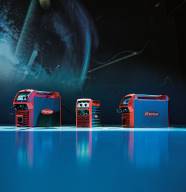 Foto 1: Los sistemas de soldadura TransSteel Multiprocesos 3500 C, TransSteel Multiprocesos 2200 y 2700 (de izquierda a derecha) de Fronius pueden ser usados para soldadura TIG, soldadura MIG/MAG y soldadura por electrodo con la misma alta calidad, ofreciendo a los usuarios la máxima flexibilidad con un solo equipo.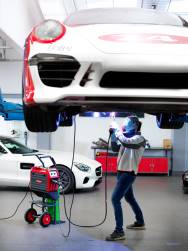 Foto 2: La serie de equipos TransSteel impresiona con su facilidad de uso y operación simple. Diversas innovaciones hacen que el manejo de estos sistemas sea increíblemente simple.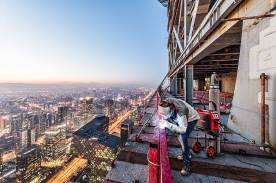 Foto 3: Los sistemas TransSteel Multiprocesos son herramientas confiables, sin importar la tarea de soldadura que se presente ni el lugar en el que sean utilizados los sistemas.Copyright de las fotografías: Fronius International GmbH, reproducción sin costoImágenes de alta resolución están disponibles para descargar del siguiente enlace:www.fronius.com/en/welding-technology/infocentre/pressUnidad de Negocio Perfect WeldingFronius Perfect Welding es el líder en innovación para soldadura por resistencia por puntos y arco voltaico, y es líder en el mercado global para soldadura robótica. Como proveedor de Sistemas. Fronius welding automation convierte las soluciones de soldadura automatizada específicas para el cliente en una realidad para diferentes áreas, desde la construcción de contenedores hasta el revestimiento para el sector offshore. Las fuentes de corriente para aplicaciones manuales, los accesorios de soldadura y un amplio rango de servicios adicionados a nuestra cartera. Con más de 1.000 distribuidores en todo el mundo, Fronius Perfect Welding siempre está cerca de sus clientes. Fronius International GmbHFronius International GmbH es una empresa austriaca con sede en Pettenbach e instalaciones en Wels, Thalheim, Steinhaus y Sattledt. La empresa con sus 4.760 empleados a nivel global se dedica a los sectores de tecnología de soldadura, fotovoltaica y tecnología de carga de baterías. El porcentaje de exportación es de aproximadamente el 92 por ciento y se consigue gracias a las 30 sociedades internacionales de Fronius y distribuidores/representantes en más de 60 países. Fronius es líder en innovación en el mercado mundial gracias a sus productos innovadores y servicios, así como a las 1.253 patentes concedidas.Para más información, por favor diríjase al:
Fronius México S.A., Elvira SanchezCarretera Monterrey Saltillo 3279 E, Santa Catarina, NL, 66367, MéxicoTel.: +52 1 8115445883Correo electrónico: Sanchez.Elvira@fronius.comPor favor, envíe un ejemplar de prueba a nuestra agencia:a1kommunikation Schweizer GmbH, Señora Kirsten Ludwig,Oberdorfstraße 31 A, D – 70794 Filderstadt,tel.: +49 (0)711 9454161-20, correo electrónico: Kirsten.Ludwig@a1kommunikation.de¡Para obtener actualizaciones más interesantes, visite nuestro blog en blog.perfectwelding.fronius.com y síganos en Facebook (froniuswelding), Twitter (froniusintweld), LinkedIn (perfect-welding), Instagram (froniuswelding) y YouTube (froniuswelding)!